Fall/Winter 2020/2021 - Effective September 8th 2020 – May 27th 2020**Check Facebook for events and dates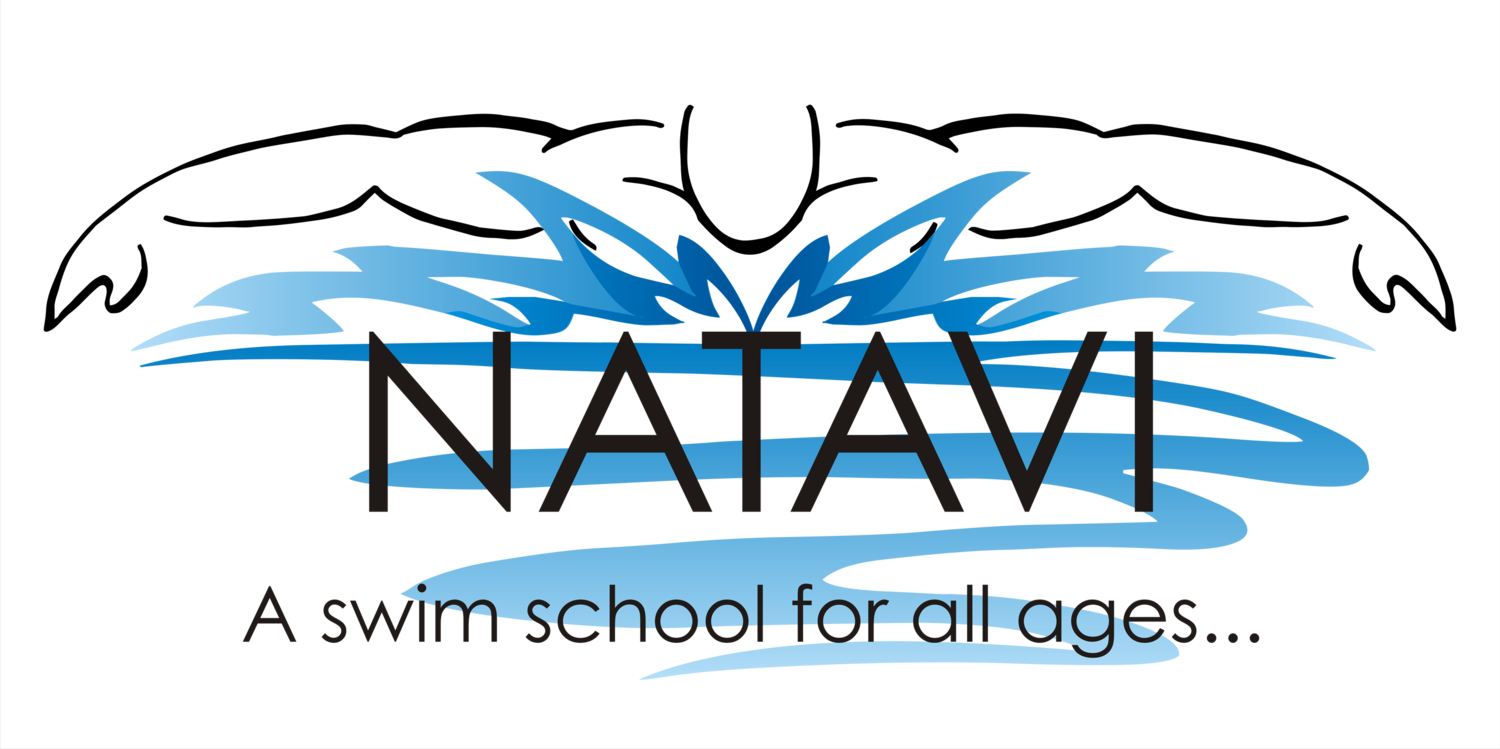 Water Aerobics:9:00-9:50amWater Aerobics:9:00-9:50amWater Aerobics:9:00-9:50am**Precompetitive swimming clinic**9:00-9:50amWater Walking/ Lap swimming:10:00-11:00am12:00-1:00pmFamily Swim:11:00am-12:00pm2:30-3:30pmSwim Lessons:4:10-4:40 L1/L2/L34:50-5:20 L1/L2/L4/L55:30-6:00 L1/L2/L3/L46:10-6:40 L1/L2/L3/L6ASD Lessons:4:10-4:40pm4:50-5:20pm5:30-6:00pm6:10-6:40pmBOGA PILATES7:00-7:50pmWater Walking/ Lap swimming:10:00-11:00am1:00-2:00pmExpress Aquatic Aerobics:12:00-12:30pmFamily Swim:11:00am-12:00pm2:30-3:30pmSwim Lessons:4:10-4:40 L1-L5/PT4:50-5:20 L1-L5/PT5:30-6:00 L1-L5/PT6:10-6:40 L1/L2/L3/PT**Precompetitive swimming clinic**6:00-6:50pmWater Aerobics:7:00-7:50pmWater Walking/ Lap swimming:10:00-11:0012:00-1:00pmFamily Swim:11:00-12:00pm2:30-3:30pmSwim Lessons:4:10-4:40 L2/L34:50-5:20 L1/L2/L4/L55:30-6:00 L1/L2/L3/L46:10-6:40 L2/L3/L4/L5ASD Lessons:4:10-4:40pm4:50-5:20pm5:30-6:00pm6:10-6:40pmExpress Yoga: **7:00-7:40pmAqua Meditari™ **8:00-8:45pmWater Walking/ Lap swimming:10:00-11:00am1:00-2:00pmExpress Aquatic Aerobics:12:00-12:30pmFamily Swim:11:00am-12:00pm2:30-3:30pmSwim Lessons:4:10-4:40 L1-L5/PT4:50-5:20 L1-L4/PT5:30-6:00 L1-L4/PT6:10-6:40 L2-L5/PTWater Aerobics:7:00-7:50pmWater Walking/ Lap swimming:10:00-11:0012:00-1:00pmFamily Swim:11am-12pmSwim Lessons:10:40-11:10L1-L4/PT11:20-11:50L2/L3/L5/PTFamily Swim:12:00-1:00pm